にコーナーがあるのはでしょうか？このをこのたびリニューアルしました！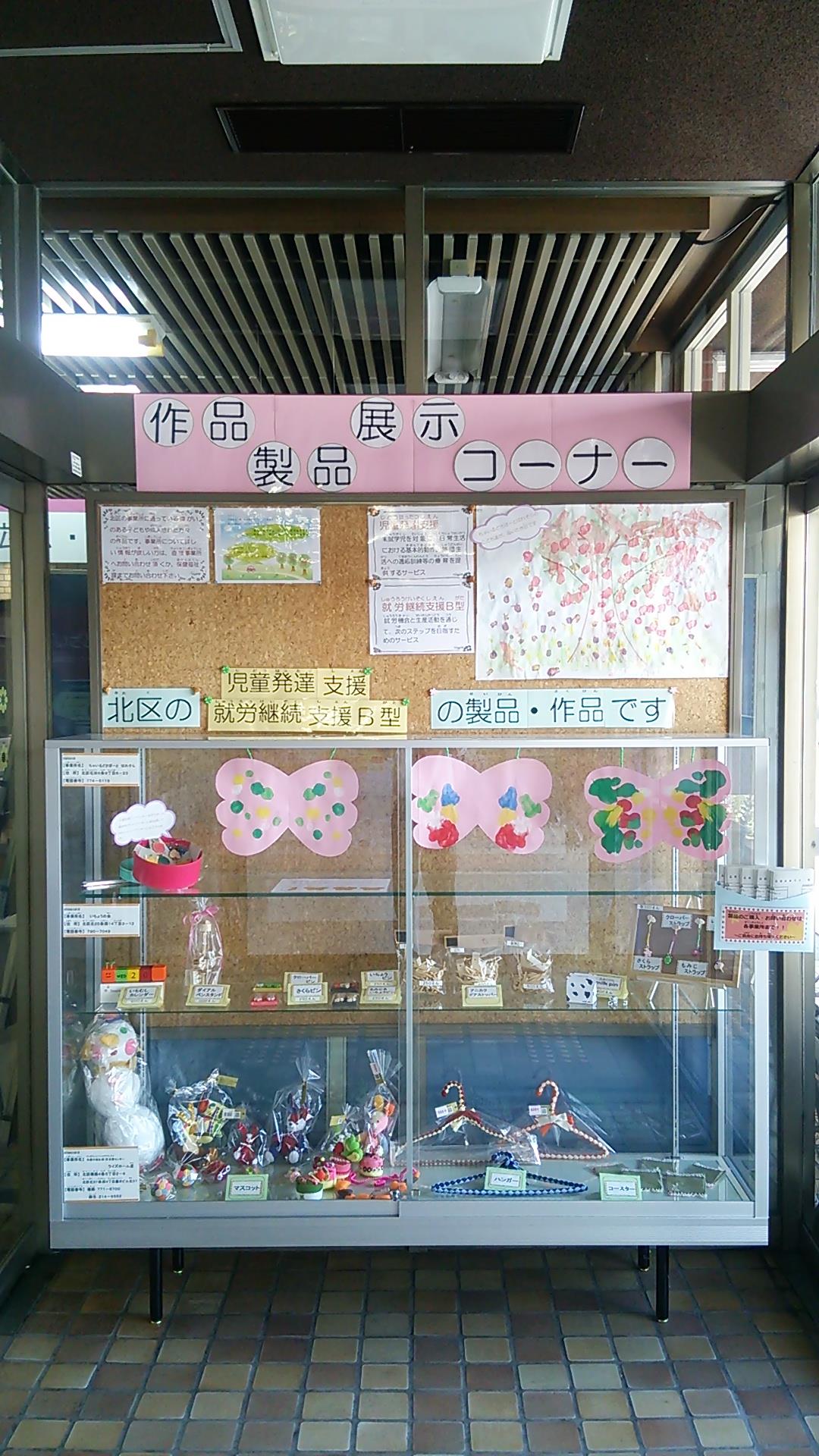 【】コーナー【】【】（）【となる】にあるにめるサービス（）▶・・にあるにめる（）▶・デイサービスのがあったについては、でします。【】は３かごとにとのをれえます。においてのやするのはです。するについては、によってにします。また、をするにじて、ガラスケースのけをいます。＜にく＞【びと】にしないでのをかせるようなのができます。め及びをにしていただきます。 ガラスケースのなどはえません。ガラスケースにまるのものをしてください。するやのについてはをしてできますが、などのPRやはいます。〔〕でしているやのができます。としてのみとし、でのはません。ただしのにするいわせのはます。パンやおなどのについては、ののはえませんが、をしてのやのや、のはえます。のにしては、にしてければにてします。〔〕をしているどもののができます。やり、などガラスケースにまるのものをしてください。のにしては、にしてければにて検討します。【のいについて】ににするやそののについては、をでめをしていただきます。【のれえ】のれえは、、ののに。はそののにしてき、のをってください。ただし、がなはにじます。：ぽらりす ℡757-1871・つぼみ ℡299-7246・らっく ℡769-0981・ ℡757-2464